  FC Bayern Fanclub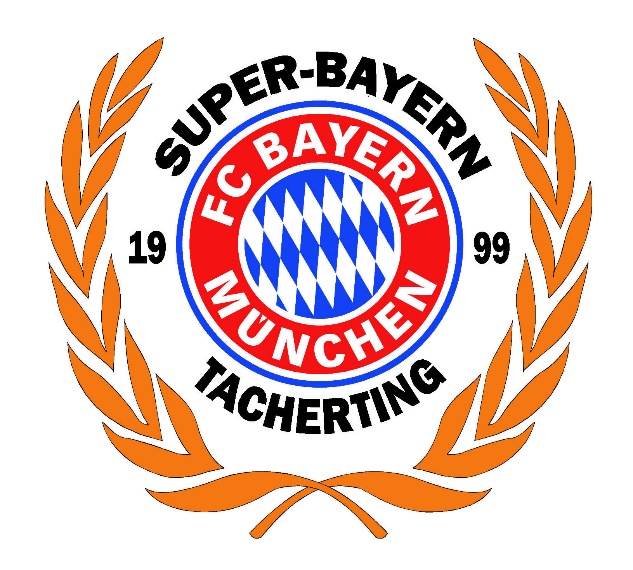 „SUPER–BAYERN“TachertingDer PräsidentStefan MaierhoferBahnhofstraße. 683342 TachertingTelefon: (08621) 649515Fax : (08621) 649515Mobil: 0170 – 5536552E-Mail: info@super-bayern-tacherting.deInternet: www.super-bayern-tacherting.deEinzel/Mehrfach - Aufnahmeantrag1 Vorname, Name:			 		             Geburtsdatum:                              Mitglieds-Nr.:Kinder und Familienangehörige:2 Vorname, Name:                                                                              Geburtsdatum:                              Mitglieds-Nr.:3 Vorname, Name:                                                                              Geburtsdatum:                              Mitglieds-Nr.:4 Vorname, Name:                                                                              Geburtsdatum:                              Mitglieds-Nr.:Straße:                                                           Postleitzahl, Wohnort:E-Mail:		                                       Telefon Privat/Mobil/Firma:			   Fax:Ich bekenne mich zu den Grundsätzen und der Satzung des Fanclubs. Der Mitgliedsantrag hat nur Gültigkeit mit Dem unterschriebenem SEPA-Lastschriftmandat!Ort, Datum:                                                                                         Unterschrift:Folgende Angaben werden vom Fanclub-Präsidium ergänzt:Aufnahmeantrag angenommen:		O  Ja	O  Nein		                                Mitglieds-Nr.:Bankverbindung: VR meine Raiffeisenbank   IBAN-Nr.: DE 61 7116 0000 0004 2239 85Satzung§ 7 Beitrag und Haftung der MitgliederDie Mitglieder des Fanclubs sind verpflichtet, den Vereinszweck zu fördern und den Jahresbeitrag zu entrichten. Der Beitrag wird am Jahresanfang abgebucht.Die Beitragshöhe beträgt:25,- € bei Einzel-Mitgliedschaft15,- € bei Einzel-Mitgliedschaft für Auszubildende, Schüler und Studenten (mit Nachweis) 40,- € bei Mehrfach-Mitgliedschaft50% des normalen Beitrags bei Eintritt im 2. HalbjahrAls Mehrfach-Mitgliedschaften gelten Familien und Lebenspartner mit Kindern ohne eigenes Einkommen.Die Mitglieder haften bei Rechtsgeschäften, die das Präsidium für den Fanclub tätigt, nur mit dem Fanclubvermögen.Datum: 30. März 2001	ERTEILUNG EINES SEPA-LASTSCHRIFT-MANDATSIch ermächtige Super-Bayern-Tacherting, die von mir zu entrichtenden Zahlungen bei Fälligkeit von meinem Konto mittels Lastschrift einzuziehen. Zugleich weise ich mein Kreditinstitut an, die von Super-Bayern-Tacherting auf mein Konto gezogenen Lastschriften einzulösen. 
Hinweis: Ich kann innerhalb von acht Wochen, beginnend mit dem Belastungsdatum, die Erstattung des belasteten Betrags verlangen. Es gelten dabei die mit meinem Kreditinstitut vereinbarten Bedingungen.
Der Beitragseinzug erfolgt künftig jährlich am 01.02. Für Beitrittserklärungen nach diesem Fälligkeitsdatum erfolgt der Beitragseinzug ca. 4 Wochen nach dem Beitrittsdatum.IBAN-Nr.:	 Kreditinstitut:Kontoinhaber:				Ort, Datum:			            Unterschrift: